Uchwała nr 33/2020Zarządu Powiatu Pyrzyckiegoz dnia 13 maja 2020 r.w sprawie wyrażenia zgody na lokalizację przyłącza gazowego                    oraz udzielenia zgody na dysponowanie gruntem na cele budowlane	Na podstawie art.25a i art. 25b ustawy o gospodarce nieruchomościami z dnia 21 sierpnia 1997 r. (Dz. U. z 2020 r.,  poz. 65 ze zmianami) oraz § 10 ust. 3 uchwały nr XI/59/15 Rady Powiatu Pyrzyckiego z dnia 30 września 2015 roku w sprawie określenia zasad gospodarowania nieruchomościami stanowiącymi własność Powiatu Pyrzyckiego (Dz. Urz. Województwa Zachodniopomorskiego z 2015 r., poz. 4164) Zarząd Powiatu Pyrzyckiego uchwala, co następuje:§ 1.Uzgadnia się lokalizację na terenie działki nr 15/9 obręb 12 miasta Pyrzyce inwestycji obejmującej  zaprojektowanie i wykonanie przyłącza gazowego ś/c dn 25 PE do działki nr 15/6 i 15/19.Wyraża się zgodę na wejście na teren nieruchomości w celu wykonania robót.	§ 2.Powyższe przedsięwzięcie ma być zaprojektowane i wykonane  na terenie działki nr 15/9 obręb 12 miasta Pyrzyce – własność Powiatu Pyrzyckiego – zgodnie z planami sytuacyjnymi stanowiącymi załączniki nr 1-3 do niniejszej uchwały.Szczegółowe warunki wejścia na teren określone zostaną w umowie zawartej pomiędzy Zarządem Powiatu Pyrzyckiego a inwestorem.      § 3.Uchwała wchodzi w życie z dniem podjęcia.						  Stanisław Stępień  		………………………			               		  Ewa Gąsiorowska-Nawój 	………………………			           			  Marek Kibała         		………………………			             		  Jan Jaworski          		………………………			            			  Marcin Łapeciński 		………………………Załącznik nr 1 do uchwały nr 33/2020Zarządu Powiatu Pyrzyckiegoz dnia 13 maja 2020 r.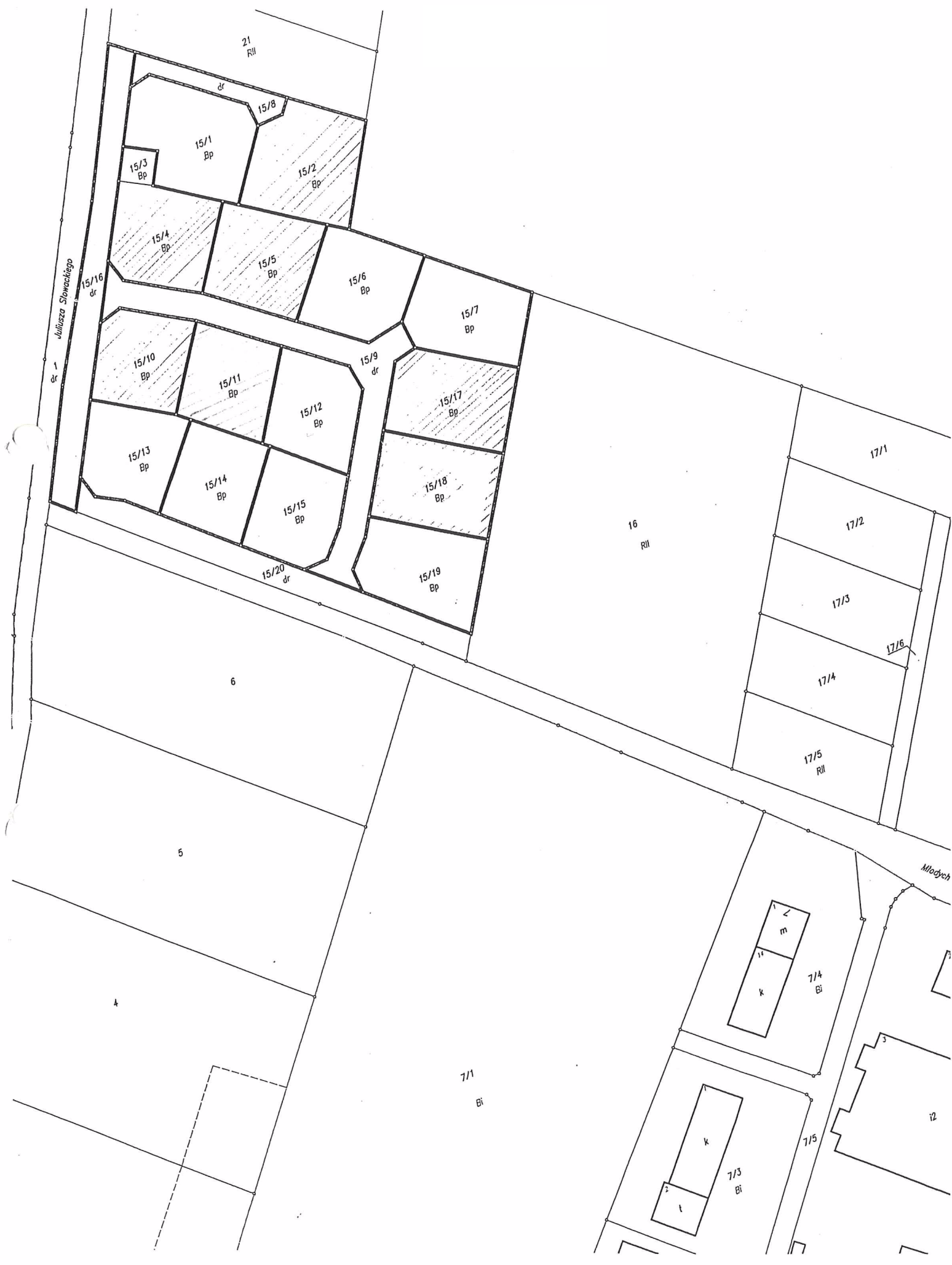 Załącznik nr 2 do uchwały nr 33/2020Zarządu Powiatu Pyrzyckiegoz dnia 13 maja 2020 r.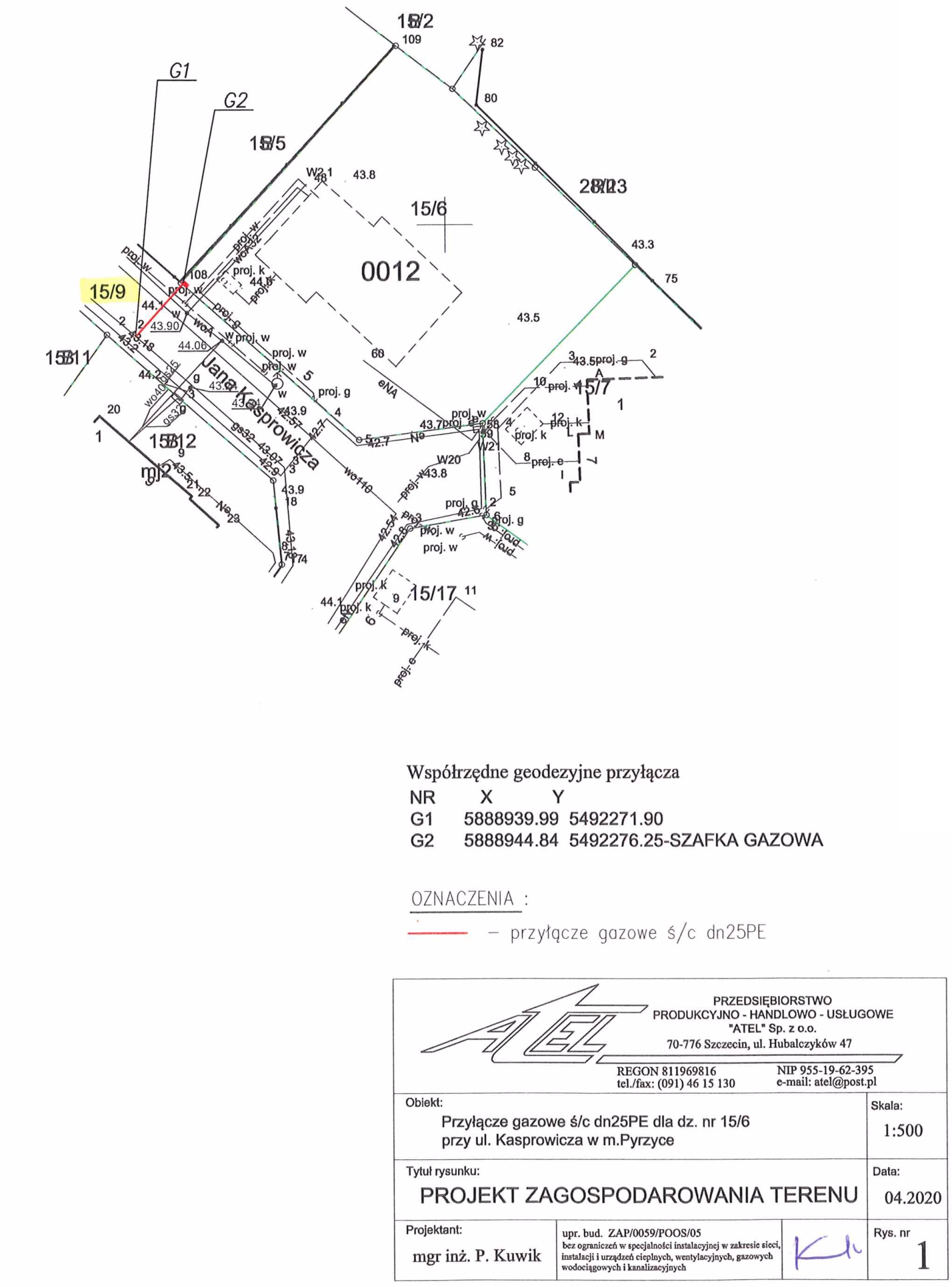 Załącznik nr 3 do uchwały nr 33/2020Zarządu Powiatu Pyrzyckiegoz dnia 13 maja 2020 r.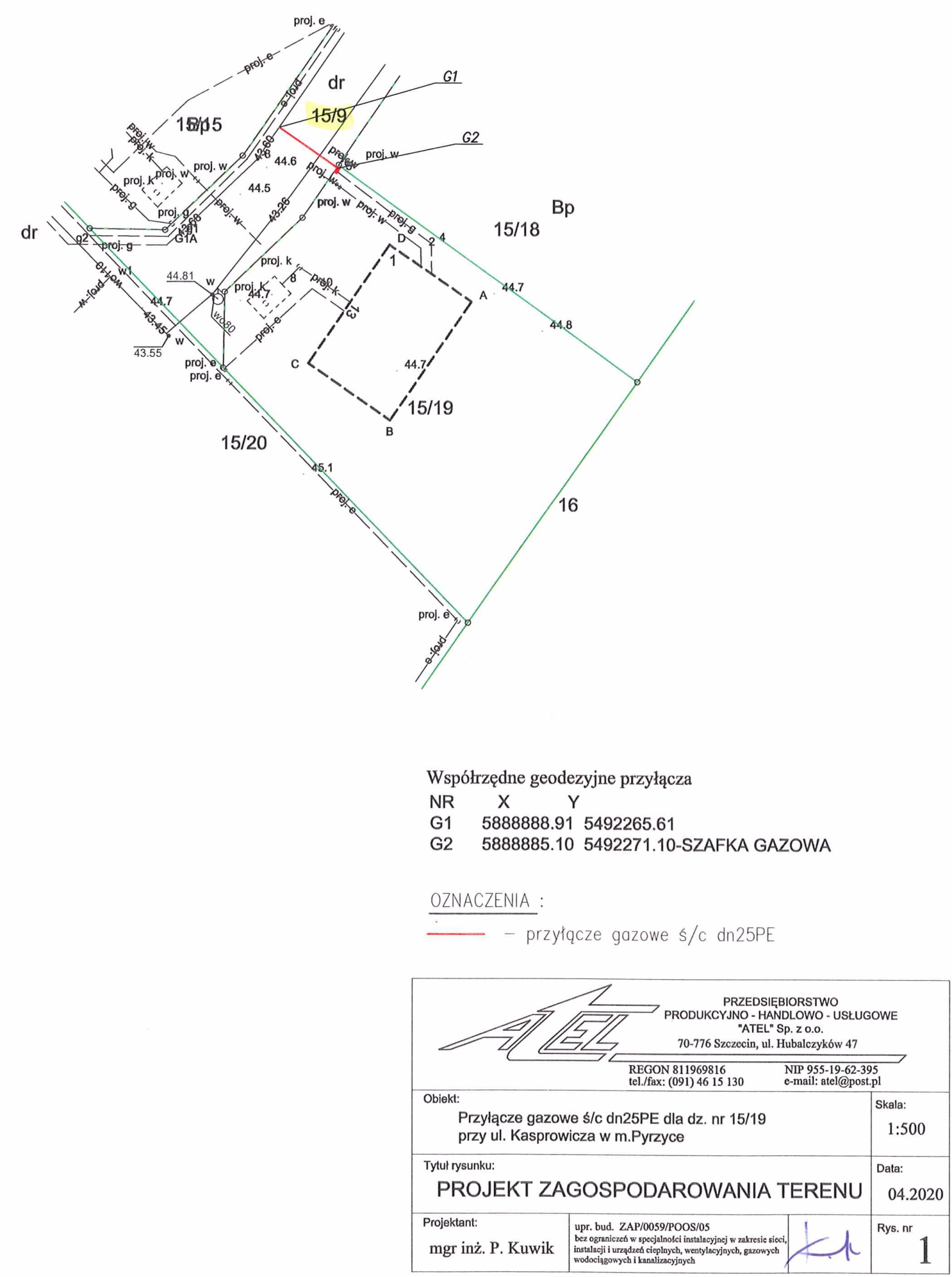 